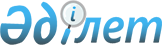 О внесении изменения в постановление акимата Карабалыкского района от 29 декабря 2012 года № 770 "Об определения целевых групп населения на 2013 год"Постановление акимата Карабалыкского района Костанайской области от 26 сентября 2013 года № 310. Зарегистрировано Департаментом юстиции Костанайской области 18 октября 2013 года № 4246

      В соответствии со статьей 37 Закона Республики Казахстан от 23 января 2001 года "О местном государственном управлении и самоуправлении в Республике Казахстан", постановлением Правительства Республики Казахстан от 17 августа 2006 года № 778 "Об утверждении Правил государственной регистрации нормативных правовых актов", для приведения в соответствие с действующим законодательством акимат Карабалыкского района ПОСТАНОВЛЯЕТ:



      1. Внести в постановление акимата Карабалыкского района от 29 декабря 2012 года № 770 "Об определении целевых групп населения на 2013 год" (зарегистрировано в Реестре государственной регистрации нормативных правовых актов за номером 3996, опубликовано 25 января 2013 года в газете "Айна") следующее изменение:



      преамбулу указанного постановления изложить в новой редакции:

      "В соответствии со статьей 31 Закона Республики Казахстан от 23 января 2001 года "О местном государственном управлении и самоуправлении в Республике Казахстан", пунктом 2 статьи 5, подпунктом 2) статьи 7 Закона Республики Казахстан от 23 января 2001 года "О занятости населения" и в целях содействия занятости целевых групп населения акимат Карабалыкского района ПОСТАНОВЛЯЕТ:".



      2. Контроль за исполнением настоящего постановления возложить на исполняющего обязанности заместителя акима района Султанова А.Т.



      3. Настоящее постановление вводится в действие по истечении десяти календарных дней после дня его первого официального опубликования.      Аким района                                А. Исмагулов
					© 2012. РГП на ПХВ «Институт законодательства и правовой информации Республики Казахстан» Министерства юстиции Республики Казахстан
				